Publicado en  el 22/10/2014 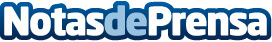 El Patronato del Museo Reina Sofía acepta el depósito del Archivo Lafuente El pleno del Real Patronato del Museo Reina Sofía celebrado hoy ha valorado positivamente el inicio de los trámites que permitirán que el Archivo de José María Lafuente pase a formar parte de los fondos del Museo Reina Sofía por un periodo de diez años, prorrogable. Datos de contacto:Museo Reina SofiaNota de prensa publicada en: https://www.notasdeprensa.es/el-patronato-del-museo-reina-sofia-acepta-el_1 Categorias: Artes Visuales http://www.notasdeprensa.es